МБОУ « ВЯЗОВСКАЯ СРЕДНЯЯ ОБЩЕОБРАЗОВАТЕЛЬНАЯ ШКОЛА »ПРОХОРОВСКИЙ  РАЙОН     БЕЛГОРОДСКАЯ ОБЛАСТЬПРИКАЗ    от   31.08.2023 года                                                                          № 192/42 «О назначении ответственного за организацию питания»С целью  качественной и безопасной организации питания в школе               Приказываю:Назначить ответственным за питание в школе и дошкольной группе  заместителя директора школы Бельчикову Э.Ф.Контроль за исполнением данного приказа оставляю за собой.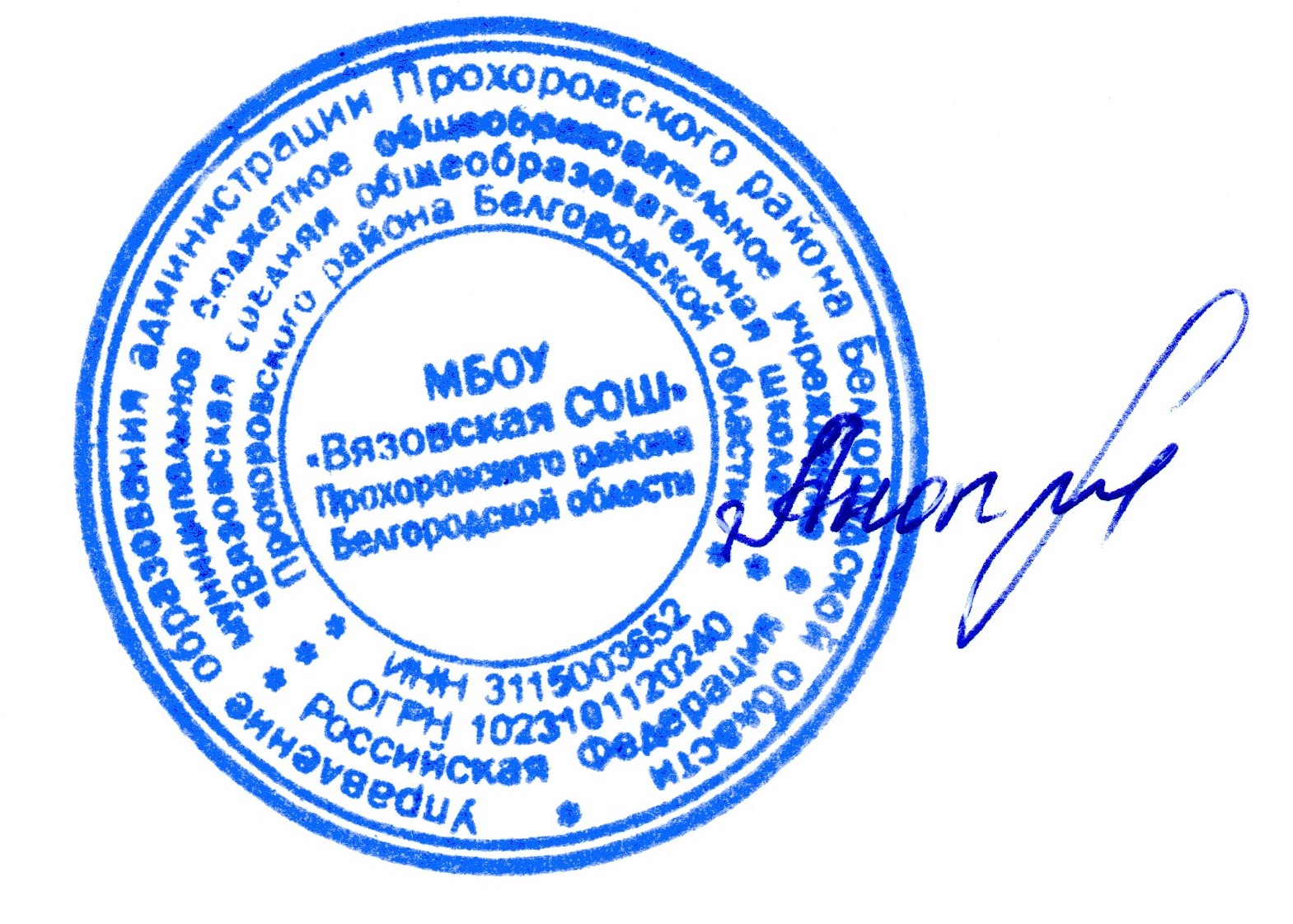 С приказом ознакомлен:                        Директор школы                              Аноприева Е.А.__________________Бельчикова Э.Ф.